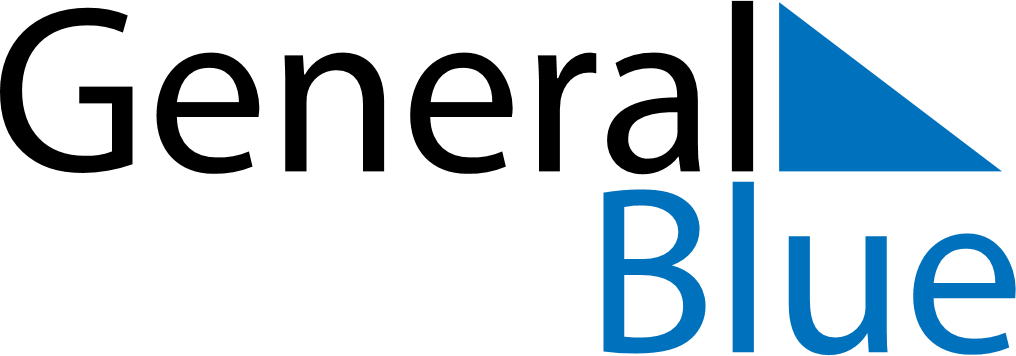 July 2021July 2021July 2021July 2021BruneiBruneiBruneiSundayMondayTuesdayWednesdayThursdayFridayFridaySaturday12234567899101112131415161617Sultan’s Birthday1819202122232324Feast of the Sacrifice (Eid al-Adha)2526272829303031